IntroductionThe Workplan for the sustainable tourism planning process aims to define the timeline of tasks of planning system. The Workplan sets the planning goals for the following 16 months and the relevant management tools to be put in place in pilot action.   The timeline includes the scheduled activities for the implementation of Pilot Action and build a Sustainable Tourism Action Plan.Workplan for the planning processD.T2.2.2Version 17 2018201820182018201920192019Tasks3/44/41/42/43/44/41Implementation of pilot actionImplementation of pilot actionImplementation of pilot actionImplementation of pilot actionImplementation of pilot actionImplementation of pilot actionImplementation of pilot action1.1Working Table with the Municipality of Izola to define the first draft of the management plan1.2Approval of the management plan and the action plan1.3Reporting2Sustainable Tourism Action PlanSustainable Tourism Action PlanSustainable Tourism Action PlanSustainable Tourism Action PlanSustainable Tourism Action PlanSustainable Tourism Action PlanSustainable Tourism Action Plan2.1Workshop on the spot2.2Working Table with the local stakeholder to develop the action plan2.3Formal approval of the Action Plan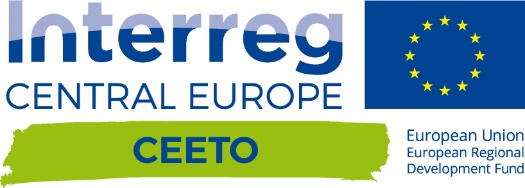 